LAPORAN KERJA PRAKTIKSISTEM PENCATATAN ADMINISTRASI KEUANGAN PT. LAMONGAN MARINE INDUSTRY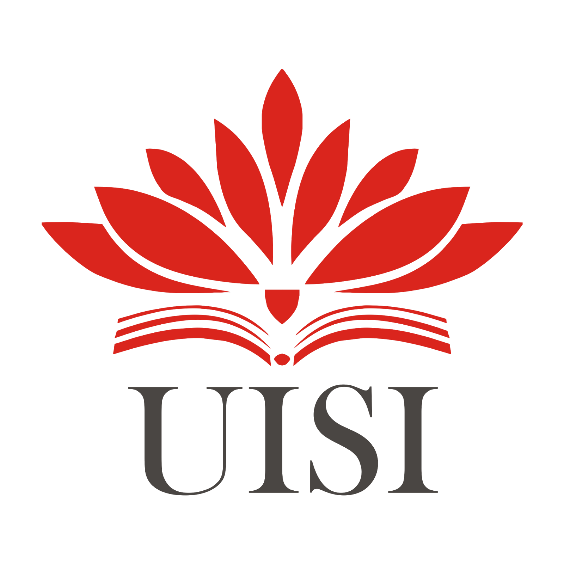 Disusun oleh :Vina Auliyaur Rohmah	(1021810045)PROGRAM STUDI AKUNTANSI UNIVERSITAS INTERNASIONAL SEMEN INDONESIA GRESIK2021UISI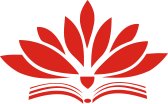 Laporan Magang Tanggal 24/09/2021 Di PT. Lamongan Marine IndustryLAPORAN KERJA PRAKTIKSISTEM PENCATATAN ADMINISTRASI KEUANGAN PT. LAMONGAN MARINE INDUSTRY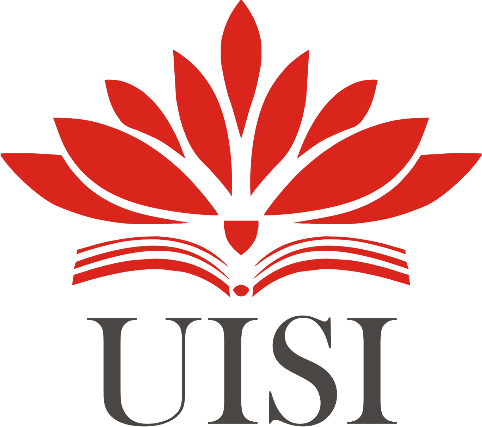 Disusun oleh :Vina Auliyaur Rohmah	(1021810045)PROGRAM STUDI AKUNTANSI UNIVERSITAS INTERNASIONAL SEMEN INDONESIA GRESIK2021i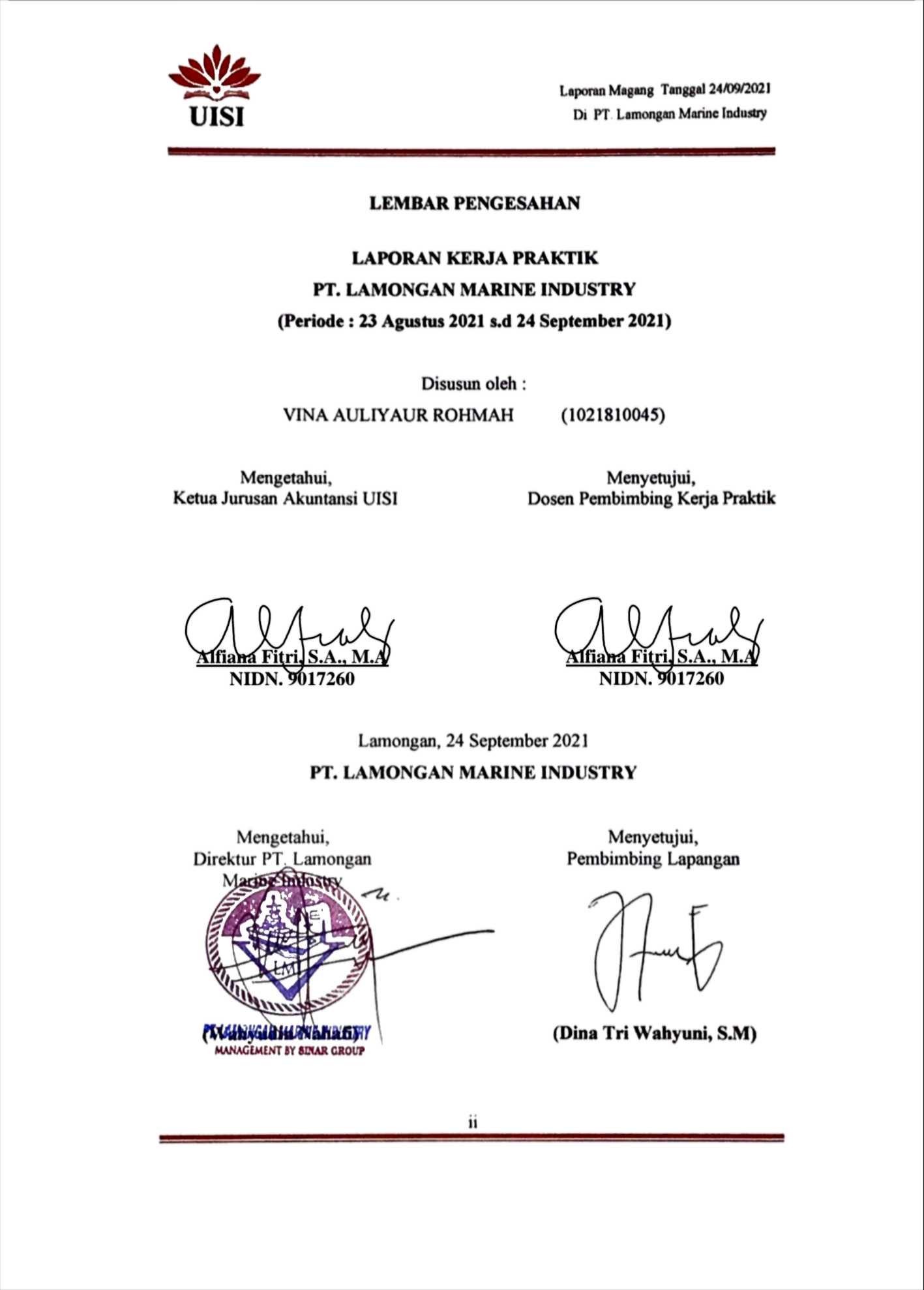 DAFTAR ISILAMPIRANLembar Asistensi Kerja PraktikLembar Kehadiran Kerja PraktikDokumentasi Kerja PraktikSurat Keterangan Diterima Kerja PraktikSurat Keterangan Selesai Kerja PraktikSertifikat Kerja PraktikDAFTAR GAMBARGambar 2.4 Struktur Organisasi PT. Lamongan Marine Industry	8Gambar 4.1 Struktur Organisasi Admin Keuangan & Akuntansi	20Gambar 4.4 Pengarsipan	35DAFTAR TABELTabel 4.5.1.a Invoice DP 1	24Tabel 4.5.1.b Invoice DP 2	25Tabel 4.5.1.c Invoice DP 3	27Tabel 4.5.1.d Invoice Pembayaran Pelunasan	28Tabel 4.5.2.2 Penawaran Sandar Kapal	30Tabel 4.5.2.4 Surat Perintah Kerja	31Tabel 4.5.2.7 Invoice Sandar Kapal	33Tabel 4.6 Jadwal Kerja Praktik	36KATA PENGANTARPuji dan syukur saya panjatkan kehadirat Allah SWT yang telah memberikan rahmat dan hidayahnya sehingga saya dapat menyusun laporan Praktik Kerja Lapangan ini dengan baik dan tepat waktu.Laporan Praktik Kerja Lapangan ini disusun sebagai tanda bukti bahwa telah melaksanakan Praktik Kerja Lapangan di PT. Lamongan Marine Industry sebagai salah satu prasyarat menyelesaikan Pendidikan Program Studi Akuntansi Fakultas Ekonomi dan Bisnis Universitas Internasional Semen Indonesia untuk memperoleh gelar Sarjana Akuntansi (S. Ak).Pada kesempatan ini penulis ingin menyampaikan terimakasih pada beberapa pihak yang telah membantu dalam penyusunan laporan Praktik Kerja Lapangan :Tuhan yang maha Esa atas segala limpahan berkah dan rahmat-Nya.Alfiana Fitri, S.A., M.A. selaku ketua Prodi Akuntansi Universitas Internasional Semen Indonesia dan dosen pembimbing yang telah meluangkan waktu, tenaga, dan pikiran serta memberikan perhatian dan motivasi dalam penulisan laporan Praktik Kerja Lapangan.Dina Tri Wahyuni selaku pembimbing lapangan telah membantu dalam pelaksanaan Praktik Kerja Lapangan.Semua pihak yang tidak dapat disebutkan satu per satu yang telah memberikan bantuan, doa, dan dukungan dalam penyelesaian laporan Praktik Kerja Lapangan ini.Akhir kata saya ucapkan terimakasih pada semua pihak yang telah berusaha membantu dalam penyusunan laporan ini, dan kami berharap semoga laporan ini membantu menambah pengetahuan dan pengalaman bagi para pembaca, sehingga saya dapat memperbaiki bentuk maupun isi laporan ini sehingga kedepannya dapat lebih baik.Lamongan, 27 September 2021PenulisBAB I PENDAHULUANLatar BelakangDalam memasuki dunia kerja yang sangat kompetitif, calon-calon lulusan perguruan tinggi (mahasiswa) tidak hanya dituntut untuk lulus berbekal kecerdasan intelektual namun harus memiliki kemampuan dasar. Kemampuan dasar yang dimaksud antara lain : pengetahuan (knowledge), ketrampilan (skill), dan sikap (attitude). Untuk mendapatkan ketiga hal tersebut, tidak semua dapat diberikan melalui kegiatan perkuliahan formal melainkan diperlukan juga kegiatan Praktik Kerja Lapangan.Praktik Kerja Lapangan merupakan program kerja yang ditugaskan kepada mahasiswa untuk memperoleh pengalaman belajar dan praktik di masyarakat atau perusahaan, meningkatkan wawasan dan keterampilan, serta menjadi syarat sebuah kelulusan di Universitas Internasional Semen Indonesia. Dalam kegiatan ini, kami berharap mendapat ilmu dan pengalaman sehingga menjadi nilai tambah serta pedoman sebelum terjun ke dunia kerja.Administrasi mengandung pengertian sempit itu dimaksudkan sebagai ketatausahaan yang diartikan sebagai kegiatan penyusunan keterangan-keterangan secara sistematis dan pencatatan secara tertulis semua kegiatan yang diperlukan dengan maksud untuk memperoleh suatu ikhtisar mengenai keterangan- keterangan itu dalam keseluruhannya dan dalam hubungannya satu sama lainnya. Dengan demikian, administrasi merupakan kegiatan tulis menulis, mengirim, dan menyimpan keterangan. Secara umum kata administrasi dapat diartikan sebagai suatu kegiatan untuk membantu,melayani,mengarahkan dan mengatur semua kegiatan organisasi di dalam mencapai tujuan secara tertib dan efisien. (H.M Daryanto, 2011)Banyak orang beranggapan bahwa administrasi itu sama dengan juru ketik, tata usaha atau pekerjaan yang bersangkutan dengan tulis menulis. Administrasi adalah upaya mencapai tujuan secara efektif dan efisien dengan memanfaatkan orang-orang dalam suatu pola kerjasama. Efektif dalam arti hasil yang dicapai upaya itu sama dengan tujuan yang ditetapkan. Sedangkan efisien berhubungan dengan penggunaan sumber dana, daya waktu.Dalam hal ini, Administrasi Keuangan yang terdapat di suatu institusi atau perusahaan hendaknya dilakukan secara efisien. Semakin efisien suatu sistem administrasi, semakin kecil dana yang diperlukan untuk pencapaian tujuan-tujuan perusahaan. Untuk itu, bila sistem administrasi keuangan perusahaan dikelola dengan baik akan meningkatkan efisiensi penyelenggaraan perusahaan, artinya dengan anggaran yang tersedia dapat mencapai tujuan perusahaan secara produktif, efektif, efisien dan relevan. Untuk itu mencapai hal-hal diatas maka diperlukan adanya proses merencanakan, mengorganisasikan, mengarahkan, mengkoordinasikan, mengawasi dan melaporkan kegiatan bidang keuangan agar tujuan dapat tercapai secara efektif dan efisien.PT. Lamongan Marine Industry merupakan perusahaan yang bergerak di bidang pembuatan kapal, perbaikan kapal, konversi kapal, desain, dan rekayasa kapal. Sistem Administrasi di perusahaan ini tergolong banyak dan rumit. Sistem Administrasi perusahaan ini masih menggunakan sistem manual. Data-data yang dicatat menggunakan Microsoft Excel.Administrasi keuangan perusahaan merupakan langkah pengolahan keuangan perusahaan mulai dari penerimaan sampai dengan bagaimana mempertanggung jawabkan keuangan yang digunakan secara obyektif dan sistematis. Langkah tersebut sangat penting sekali karena masalahpembiayaan adalah menjadi sarana vital bagi perkembangan suatu perusahaan.Berdasarkan keterangan diatas, maka kami mahasiswa Universitas Internasional Semen Indonesia Program Studi Akuntansi mengajukan permohonan agar dapat melaksanakan program Praktik Kerja Lapangan di PT. Lamongan Marine Industry dengan topik yang kami ambil “Sistem Pencatatan Administrasi Keuangan PT. Lamongan Marine Industry”.Tujuan dan ManfaatTujuan UmumUntuk menambah wawasan, dengan melaksanakan magang diharapkan mahasiswa mendapatkan gambaran kondisi kerja yang sebenarnya sesuai dengan yang didapatkan ketika perkuliahan.Tujuan KhususUntuk menambah wawasan, dengan melaksanakan Praktik Kerja Lapangan di PT. Lamongan Marine Industry diharapkan mahasiswa mendapatkan gambaran mengenai Akuntansi Keuangan perusahaan.Memberikan kesempatan kepada mahasiswa untuk menambah pengalaman, menambah ketrampilan, dan Kerjasama tim.Memperkenalkan dan mempersiapkan kemampuan mahasiswa akan realita dunia kerja, sehingga setelah lulus nantinya dapat bersaing dengan universitas lainnya.ManfaatManfaat dari pelaksanaan magang di PT. Lamongan Marine Industry adalah sebagai berikut:Bagi PerusahaanSebagai	sarana	untuk	membina	kerjasama	yang	baik	antara Universitas dengan pihak PT. Lamongan Marine IndustrySebagai salah satu sarana memperoleh sumbangan pikiran dan tenaga dalam rangka peningkatan kinerja perusahaanBagi Perguruan TinggiSebagai	sarana	untuk	membina	kerjasama	yang	baik	antara Universitas dengan pihak PT. Lamongan Marine IndustrySebagai tolak ukur kesiapan mahasiswa dalam memasuki dunia kerjaSebagai bahan evaluasi kurikulum di masa yang akan datang sesuai dengan laporan akhir hasil Praktik Kerja LapanganBagi MahasiswaDapat menerapkan pengetahuan teori yang sudah diperoleh di perkuliahan dengan kondisi dunia kerjaDapat menguji kemampuan dan ketrampilan yang didapat setelah melaksanakan programDapat mempersiapkan langkah-langkah yang diperlukan untuk menyesuaikan diri dalam dunia kerja di masa mendatangDapat menciptakan pola pikir yang lebih maju sesuai dengan tantangan dunia kerjaSebagai sarana untuk mendapatkan pengalaman kerjaMetodologi Pengumpulan DataMetodologi Pengumpulan Data merupakan suatu pernyataan tentang keadaan, sifat, kegiatan tertentu, dan sejenisnya. Pengumpulan data dilakukan agar memperoleh informasi yang dibutuhkan dalam rangka mencapai suatu tujuan penelitian. (Gulo, 2002:110)Dalam mengumpulkan data, keterangan, dan rancangan program yang dibutuhkan untuk penyusunan laporan Praktik Kerja Lapangan menggunakan metode :Metode Observasi (Pengamatan Langsung).Metode ini dilakukan dengan terjun secara langsung ke lapangan untuk melakukan pengamatan, melihat, dan mengambil suatu data yang dibutuhkan di tempat penelitian yang dilakukan.Metode DokumentasiMetode ini dilakukan dengan melihat langsung sumber-sumber dokumen yang terkait dengan mengumpulkan bahan-bahan yang tertulis maupun elektronik yang digunakan sebagai pendukng kelengkapan data yang lain.Metode Library Research (Kepustakaan)Metode ini dilakukan dengan mengutip materi-materi dari buku- buku yang ada di perpustakaan, diktat kuliah, maupun bahan referensi lainnya yang dapat memberikan masukan lebih akurat tentang landasan teori dan hal-hal penting lainnya yang dapat menambah materi yang dapat dijadikan dasar dalam penelitian.Waktu dan Tempat Pelaksanaan MagangLokasi : PT. Lamongan Marine Industry, Jl. Raya Deandles KM. 63 Desa Sidokelar, Paciran, LamonganJawa Timur 62264 IndonesiaWaktu : 23 Agustus 2021 – 23 September 2021Nama Unit Kerja Tempat Pelaksanaan MagangUnit Kerja : Administrasi Keuangan & AkuntansiBAB IIPROFIL PT. LAMONGAN MARINE INDUSTRYSejarah dan Perkembangan PT. Lamongan Marine IndustryPT. Lamongan Marine Industry merupakan perusahaan yang bergerak di bidang pembuatan kapal, perbaikan kapal, konversi kapal, desain, dan rekayasa kapal. PT. Lamongan Marine Industry mulai beroperasi pada tahun 2011 di Lamongan, Jawa Timur dengan total area400.000 m2 dan water front 33.405 m2. Galangan Kapal PT. Lamongan Marine Industry terletak di Jl. Raya Deandles KM 63 Desa Sidokelar, Kecamatan Paciran, Lamongan, Jawa Timur dan kantor pusat di Jl. Pinangsia Timur Raya No. 22 ABCDE, Taman Sari, Jakarta Barat. PT. Lamongan Marine Industry telah berpengalaman membangun 20 unit kapal dan reparasi serta conversi kapal dengan berbagai jenis, tipe, dan ukuran.Visi dan Misi PT. Lamongan Marine IndustryVisiMenjadi perusahaan galangan kapal yang unggul di segmen kelas menengah, dan siap bersaing di pasar globalMisiDiakui dan dikenal luas sebagai perusahaan yang dapat diandalkan dalam memenuhi harapan pelangganMeningkatkan	kemampuan	untuk	mencapai	pertumbuhan	yang berkelanjutanMemberikan nilai tambah yang optimal bagi pemegang saham, karyawan, pelanggan, dan mitraNilai PerusahaanPT. Lamongan Marine Industry mengembangkan nilai-nilai perusahaan untuk mencapai visi dan misi yang telah ditetapkan oleh divisi perusahaan guna memaksimalkan nilai tambah bagi pelanggan.JujurPerusahaan dikelola oleh sumber daya manusia (SDM) yang profesional, beretika, jujur, dan berintegritas tinggi dengan karya teladan yang senantiasa menjunjung tinggi nama baik perusahaan.BanggaPerusahaan berperan dalam mendorong pembangunan ekonomi nasional melalui industri maritim dengan mendukung pencapaian konektivitas transportasi laut, mengutamakan produk dalam negeri dan memastikan produk akhir menjadi kebanggaan Indonesia.KompetitifPerusahaan selalu berkomitmen untuk terus meningkatkan kemampuannya dalam bersaing di tingkat domestik, regional dan internasional agar dapat berkembang secara dinamis dan berkesinambungan.Kepuasan PelangganPerusahaan berorientasi pada upaya meningkatkan pelayanan kepada pelanggan dengan bekerja dengan ketelitian tinggi, kesempurnaan, ketulusan, efisiensi, produktivitas tinggi dan menyerahkan pekerjaan tepat waktu dengan mengutamakan keselamatan (zero accident).Kesadaran LingkunganPerusahaan peduli terhadap lingkungan sekitar dengan berkontribusi mencari solusi, dan berinovasi melalui pengembangan prototipe kapal guna memaksimalkan nilai tambah lingkungan maritim.RamahPerusahaan mengembangkan lingkungan yang ramah dan bersahabat baik secara internal maupun eksternal, berdasarkan nilai- nilai sosial-keagamaan dan nilai-nilai budaya Indonesia untuk berpartisipasi dalam menjaga tradisi nasional.Lokasi PT. Lamongan Marine IndustryJl. Raya Deandles KM. 63, Desa Sidokelar, Paciran, Lamongan Jawa Timur 62264 IndonesiaStruktur Organisasi PT. Lamongan Marine IndustryStruktur OrganisasiDalam suatu instansi, organisasi, ataupun perusahaan tentunya membutuhkan suatu struktur organisasi. Struktur organisasi merupakan suatu pola tentang bagaimana tugas pekerjaan dibagi, dikelompokkan, dan dikoordinasi secara formal. Tujuan perorganisasian adalah membagi pekerjaan yang harus dilakukan menjadi departemen-departemen dan jabatan yang terperinci, membagi-bagi tugas dan tanggungjawab berkaitan dengan masing-masing jabatan, mengelompokkan pekerjaan ke dalam unit-unit, serta membangun hubungan dikalangan individu dan kelompok. Berikut struktur organisasi PT. Lamongan Marine Industry :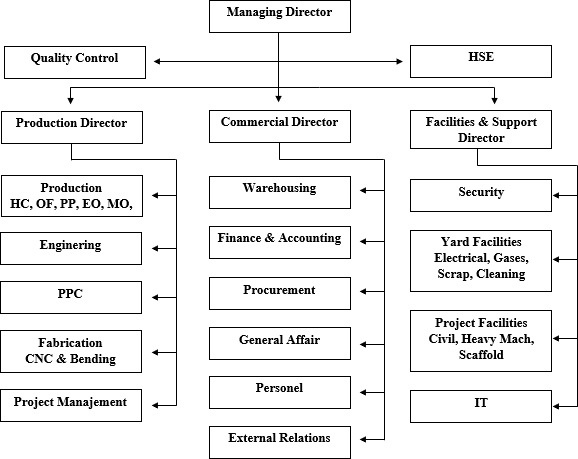 Gambar 2.4.1 Struktur Organisasi PT. Lamongan Marine IndustryTugas dan TanggungjawabTerdapat beberapa tugas dan tanggungjawab yang harus dilakukan masing-masing bagian dalam melaksanakan kegiatan bisnisnya yang dapat diuraikan sebagai berikut :Managing DirrectorManaging Dirrector bertanggungjawab dalam mengelola bisnis, memimpin semua karyawan dalam manajemen perusahaan, menetapkan kebijakan perusahaan, menetapkan dan merumuskan strategi bisnis perusahaan, dan juga memilih staf-staf yang membantu dibawahnya.Quality ControlQuality Control bertanggugjawab dalam menguji produk baik dari segi kualitas dan kuantitas selama proses produksi, yaitu mulai dari pemilihan bahan baku, pengolahan bahan baku menjadi barang setengah jadi hingga hasil akhir produksi untuk memperoleh standar kualitas yang diperlukan.HSE (Health, Security, and Environtment)HSE bertanggungjawab dalam merencanakan, membuat, melakukan, dan mengevaluasi program keselamatan dan juga kesehatan kerja dengan melakukan identifikasi sekaligus pemetaan dari potensi bahaya yang berpeluang terjadi pada lingkungan kerja.Production DirrectorProduction Dirrector bertanggung jawab dalam memimpin dan mengkoordinasikan tugas-tugas dibawah direktorat produksi.ProductionProduction bertanggungjawab dalam membuat perencanaan, mengkoordinasi, mengontrol dari proses manufaktur dan memastikan sebuah produk yang diproduksi secara efisien dengan jumlah produksi yang benar dan akurat.EngineeringEngineering bertanggungjawab dalam pengembangan teknologi, dan perawatan mesin pada berbagai industri, mulai dari transportasi, alat elektronik, hingga alat berat untuk pertanian, pertambangan, serta alat konstruksi.PPC (Production, Planning, and Control)PPC bertanggugjawab dalam merencanakan dan mengendalikan rangkaian produksi agar berjalan sesuai dengan rencana yang sudah ditetapkan tanpa harus mengendalikan persediaan perusahaan.FabricationFabrication bertanggungjawab dalam pekerjaan yang dikerjakan diluar tempat peluncuran dimana badan kapal dimasukkan dalam air.Project ManagementProject Management bertanggungjawab dalam merencanakan, mengatur, dan mengarahkan sebuah proyek, memanajemen waktu dan biaya, serta mengolah sumber daya yang ada untuk mencapai hasil yang diharapkan.Commercial DirrectorCommercial Dirrector bertanggungjawab langsung dalam berbagai operasi perdagangan dan pemeliharaannya, serta memimpin dan mengkoordinasikan tugas-tugas dibawah direktorat komersial.WarehousingWarehousing bertanggungjawab dalam penyimpanan barang untuk produksi atau hasil produksi dalam jumlah dan rentang waktu tertentu yang kemudian didistribusikan ke lokasi yang dituju berdasarkan permintaan.Finance & AccountingFinance & Accounting bertanggungjawab dalam menyiapkan laporan keuangan yang akan diperiksa atau dilihat oleh pihak luar seperti pemegang saham, pemasok, kreditor, pihak pajak, dan pihak lainnya yang berkepentingan dengan suatu perusahaan.ProcurementProcurement bertanggungjawab dalam membina, membagi tugas, memberi petunjuk, dan menilai hasil kerja bawahan, menginventarisasi dan mengevaluasi berbagai permasalahan atau kendala yang dihadapi serta mencari solusi dan atau pemecahan masalah dalam pelaksanaan pengadaan barang.General AffairGeneral Affair bertanggungjawab dalam mengendalikan dan menyelenggarakan kegiatan di bidang administrasi kesekretariatan, kerumah tanggaan, peralatan kantor dan perundang- undangan, memberikan informasi kepada masyarakat yang berhubungan dengan kegiatan perusahaan.PersonelPersonel bertanggungjawab dalam mengurus keanggotaan atau karyawan yang ada didalamnya.Facilities & Support DirrectorFacilities	&	Support	Dirrector	bertanggungjawab	dalam memimpin dan mengkoordinasikan tugas-tugas dibawahnya.SecuritySecurity bertanggungjawab dalam memastikan keamanan dan ketertiban dilingkungan perusahaan yang meliputi aspek pengamanan fisik, personel, informasi, dan pengamanan teknis lainnya.Yard FacilitiesYard Facilities bertanggungjawab dalam hal-hal yang berkaitan dengan fasilitas halaman.Project FacilitiesProject Facilities bertanggungjawab dalam hal-hal yang berkaitan dengan halaman proyek.IT (Information Technology)IT bertanggungjawab dalam menerima, memprioritaskan, dan menyelesaikan permintaan bantuan IT.ProdukPembuatan Kapal (ship building)Kapal menurut UU nomor 17 tahun 2008 adalah jenis kendaraan air dengan bentuk dan jenis tertentu yang digerakkan dengan tenaga angin, tenaga mekanik, energi lainnya, ditarik atau ditunda, termasuk kendaraan yang berdaya dukung dinamis, kendaraan di bawah permukaan air, serta alat apung dan bangunan terapung yang tidak berpindah-pindah.Pembuatan kapal merupakan teknik merancang kapal berdasarkan sebuah teknik rancang umum. Pembuatan kapal ini biasanya dilakukan di tempat khusus, misalnya di galangan kapal.Produk pembuatan kapal yang dihasilkan di PT. Lamongan Marine Industry diantaranya :Kapal Accommodation Work Barge Pelangi Tirta Mas-2Kapal Anchor Handling Tug Pelangi Escort 2Kapal Tanker 17.500 LTDW MT. PandermanKapal Tanker 17.500 LTDW MT. PapandayanKapal Tanker 17.500 LTDW MT. PangalenganKapal Perintis Coaster 2000 GT Sabuk Nusantara 67Kapal Perintis Coaster 2000 GT Sabuk Nusantara 68Kapal Perintis Coaster 2000 GT Sabuk Nusantara 69Kapal Perintis Coaster 2000 GT Sabuk Nusantara 70Kapal Perintis Coaster 2000 GT Sabuk Nusantara 82Kapal Perintis Coaster 2000 GT Sabuk Nusantara 83Kapal Perintis Coaster 2000 GT Sabuk Nusantara 90Kapal Perintis Coaster 2000 GT Sabuk Nusantara 91Kapal Perintis Kontainer 100 Teus Kendhaga Nusantara 3Kapal Perintis Kontainer 100 Teus Kendhaga Nusantara 5Kapal Perintis Kontainer 100 Teus Kendhaga Nusantara 8Kapal Perintis Kontainer 100 Teus Kendhaga Nusantara 10Kapal Perintis Kontainer 100 Teus Kendhaga Nusantara 12Kapal Landing Craft Utility 1.500 DWT ADRI-LIKapal Landing Craft Utility 1.500 DWT ADRI-LIIDll.Perbaikan Kapal (docking repair)Perbaikan kapal merupakan tindakan untuk memulihkan kondisi mutu awal dari sebuah kapal di bagian konstruksi atau permesinan sehingga kapal dalam kondisi baik dan dapat dioperasikan kembali. Beberapa perusahaan yang sudah bekerja sama dengan PT. Lamongan Marine Industry dalam hal perbaikan kapal, diantaranya :SPB ABM ILJIN Owner : PT Sinarmas LDA MaritimeKMP Lakaan Owner : PT ASDP Cabang KupangAHTS Swiber Challenger : PT Vallianz Offshore MaritimDll.Sandar KapalSandar kapal merupakan kapal yang bersandar atau bertambat untuk keperluat muat atau bongkar di dermaga yang dihitung sejak tali pertama terikat sampai dengan lepasnya tali tambatan terakhir dari dermaga.BAB III TINJAUAN PUSTAKAAdministrasi Keuangan dalam Konteks KeuanganMenurut The Liang Gie, Administrasi Keuangan adalah proses perencanaan, penyediaan, dan penggunaan uang dalam suatu perusahaan atau organisasi.Administrasi adalah suatu bentuk kegiatan atau usaha yang dilakukan untuk bisa membantu, mengatur, ataupun melayani kegiatan agar bisa tercapai sesuai dengan tujuannya. Hal ini tentunya sangat dibutuhkan oleh perusahaan agar seluruh kepentingannya bisa diatur dengan baik. Administrasi bisa juga diartikan sebagai suatu bentuk aktivitas yang dikerjakan oleh sekelompok manusia dengan beberapa tahapan secara teratur dan dipimpin dengan lebih efektif dan efisien menggunakan sarana yang tepat agar bisa mencapai tujuan yang sebelumnya telah ditetapkan bersama. Di dalam proses pengerjaannya, administrasi akan mengembangkan pekerjaan dan fungsinya.Secara umum, bisa diartikan bahwa kegiatan administrasi hanya bisa terlaksana jika orang yang berkepentingan mampu melakukan kegiatan administrasi itu sendiri. Jika pelaksanaannya bisa dilakukan dengan lebih cepat, maka tentunya akan lebih menguntungkan pihak perusahaan. Salah satu kunci penting agar pengerjaan administrasi bisa dilakukan dengan baik, maka semua orang yang ada di dalamnya harus mampu melakukan kerjasama dengan baik sesuai dengan tanggung jawabnya masing-masing. Jika tidak melakukan hal demikian, maka seluruh proses yang berjalan akan menjadi terhambat dan menjadi kendala, sehingga tidak bisa berjalan dengan lancar.Di era modern dan serba digital seperti saat ini, prinsip kerja administrasi akan sangat membantu seluruh proses pengembanganperusahaan. Hal ini sangat berguna agar mampu menggerakan beragam kegiatan operasional perusahaan.Selain itu, pihak perusahaan pun harus memahami sistem dan organisasi secara menyeluruh agar usahanya bisa berkembang sesuai dengan apa yang diharapkan. Terlebih lagi, keuangan adalah salah satu komponen penting yang ada dalam bisnis apapun.Administrasi Keuangan dalam Arti Luas dan SempitDalam Artian LuasAdministrasi keuangan dalam arti luas adalah suatu pedoman yang erat kaitannya dengan penggunaan dan pelaksanaan dana yang ada dalam suatu organisasi untuk menghasilkan aktivitas organisasi. Termasuk di dalamnya mengelola keuangan yang terdiri dari perencanaan, regulasi, akuntabilitas, dan pengawasan keuangan.Dalam Artian SempitAdministrasi keuangan dalam arti yang sempit adalah mencakup seluruh kegiatan yang berhubungan dengan pencatatan, pendataan, serta pengeluaran untuk pendanaan berbagai kegiatan operasional perusahaan dalam bentuk pengelolaan keuangan dan akuntansi.Tujuan Administrasi KeuanganTujuan Administrasi Keuangan pada dasarnya adalah untuk memproses serta mengatur keuangan dari sebuah perusahaan agar sistem keuangan yang terdapat dalam unit perusahaan itu bisa dilakukan dengan baik. Sehingga, hal tersebut bisa dipertanggungjawabkan seluruh kebenarannya berdasarkan seluruh ketetapan yang sedang berlaku.Selain itu, Administrasi Keuangan memiliki tujuan lain, yaitu:Mempermudah proses pengeluaran dan pemasukan uang pada suatu perusahaan.Mempermudah kegiatan transaksi keuangan, karena setiap transaksi yang dilakukan bisa ditunjukkan dengan bukti yang bisa dipertanggung jawabkan.Mempermudah manajernya dalam mengetahui kondisi keuangan perusahaan dalam kurun waktu tertentu.Fungsi Administrasi KeuanganTerdapat beberapa fungsi administrasi keuangan dalam sebuah perusahaan, beberapa diantaranya adalah sebagai berikut:Investment FunctionDalam hal ini, Administrasi Keuangan berfungsi sebagai suatu wadah yang digunakan untuk menyimpan debit ataupun dana perusahaan yang nantinya bisa digunakan untuk kebutuhan perusahaan. Terdapat dua investasi yang ada dalam adminsitrasi keuangan yaitu:Long Term Investment merupakan aset tertinggi perusahaan yang digunakan untuk keperluan perusahaan di masa yang akan datang, seperti tanah, alat produksi, kas, dll.Short Term Investment merupakan aset perusahaan yang memiliki nilai rendah sehingga nilainya bisa habis lebih cepat, seperti utang-piutang, persediaan, kas, dll.Shopping Function.Fungsi Administrasi Keuangan pada poin ini menandakan bahwa administrasi keuangan diberikan kepercayaan untuk melakukan pembelanjaan atau debit dari suatu perusahaan yang berguna untuk kebutuhan perusahaan. Dalam hal ini, staff administrasi keuangan bisa membelanjakan dana perusahaan dengan sebijak-bijaknya.Profit Sharing FunctionAdministrasi Keuangan akan diberikan kepercayaan untuk membuat serta menentukan aturan di dalam urusan pembagian keuntungan yang didapatkan oleh perusahaanFundraising FunctionPada umumnya, fungsi yang dimaksud pada poin ini adalah menyediakan dana untuk perusahaan, sehingga perusahaan mampu memenuhi kebutuhannya. Hal ini bisa diartikan sebagai mencari investor ataupun sponsor untuk perusahaan.Komponen Administrasi KeuanganDalam pengerjaannya, terdapat beberapa faktor dan komponen administrasi keuangan, komponen-komponen tersebut adalah sebagai berikut:Perencanaan KeuanganPerencanaan Keuangan adalah seluruh kegiatan perencanaan pengeluaran dan pemasukan keuangan dalam kurun waktu tertentu.Penganggaran KeuanganPenganggaran Keuangan adalah suatu kegiatan yang berhubungan dengan pemasukan, pengeluaran, dan berbagai kegiatan lain yang sudah direncanakan sebelumnya dan seluruh anggarannya dibuat secara rinci.Pengelolaan KeuanganPengelolaan Keuangan adalah bentuk pemanfaatan dana yang dilakukan dengan berbagai cara untuk memaksimalkan performa suatu perusahaan.Pencarian KeuanganPencarian Keuangan adalah seluruh hal yang berhubungan dengan bagaimana cara dalam pengadaan suatu dana agar seluruh kegiatan operasional bisa berjalan dengan baik sesuai dengan rencana.Pengendalian keuanganPengendalian Keuangan adalah seluruh hal yang berkaitan dengan penilaian dan perbaikan performa pada sektor keuangan di suatu perusahaanPenyimpanan KeuanganPenyimpanan Keuangan adalah seluruh bentuk kegiatan pengumpulan dana perusahaan yang kemudian disimpan di tempat yang aman.Pemeriksaan KeuanganPemeriksaan Keuangan merupakan seluruh hal yang berkaitan dengan proses audit internal terhadap bagian keuangan perusahaan sebagai upaya mencegah terjadinya kecurangan.Tugas-Tugas Seorang Administrasi KeuanganSeorang staff adminstrasi keuangan memiliki peran atau tugas khusus dalam suatu perusahaan, diantaranya adalah sebagai berikut:Menciptakan Rencana KeuanganPada prinsipnya, rencana keuangan ini mencakup banyak aspek, termasuk pendapatan, pembayaran, dan pinjaman yang dibuat secara terstruktur dan sistematis. Pembuatan draf ini biasanya dilakukan atas dasar hasil laporan ataupun arsip dari beberapa periode sebelumnya.Membuat Laporan KeuanganTanggung jawab lainnya dari seorang staff administrasi adalah menyusun laporan keuangan tahunan. Persiapan dan pelaksanaannya bisa dilakukan secara bertahap, mulai dari harian, mingguan, bulanan hingga tahunan. Seluruhnya bisa dilakukan berdasarkan nilai aktivitas atau aliran arus kas yang masuk, keluar, utang, dll.Mengelola Uang TunaiMengelola uang tunai atau modal ini pada umumnya menjadi tanggung jawab seorang manajemen keuangan. Dalam hal ini,tugas yang harus dilakukan adalah melaporkan penarikan dana atau setoran, membuka rekening, menentukan banyaknya jumlah setoran dana, serta mencatat seluruh transaksi yang berkaitan dengan uang tunai perusahaan.Mengelola Kredit atau PinjamanStaff administrasi keuangan juga harus mengelola dana pinjaman atau kredit yang menjadi beban suatu perusahaan. Biasanya, hal ini berkaitan dengan pemberian tagihan dan melakukan pembayaran atau utang-piutang suatu perusahaan.Petugas Administrasi KeuanganSekretarisBeberapa peran dan tanggung jawab dari seorang administrasi kantor atau sekretaris adalah:Melakukan tanggung jawabnya  atas  suatu kegiatan keuangan antara pihak perusahaan dan bank, seperti penyetoran uang di bank.Melakukan akuntansi yang digunakan untuk pajak atau sumbangan dana atas pemilik perusahaan.Menangani kas kecil dengan mencatat dan juga menyediakan dana untuk keperluan rutin dengan nilai yang cenderung kecil.BendaharaTanggung jawab dan peranan seorang bendahara atau kasir adalah menerima seluruh aplikasi kas untuk kas kecil dan laporan akuntansi kas kecil dari admin perusahaan. Lalu, mengisi dana kas dalam bentuk uang tunai atau cek.Manajer KeuanganTanggung jawab dan tugas seorang manajer keuangan adalah menerima dan juga melakukan pemeriksaan laporan kas kecil, dan menyetujui aplikasi agar bisa diisi dengan dana tunai kecil.BAB IV PEMBAHASANStruktur Organisasi Unit Kerja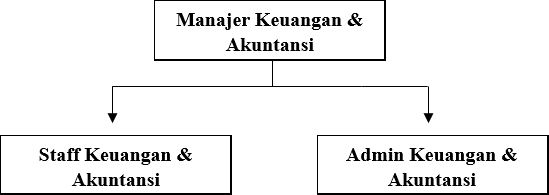 Gambar 4.1 Struktur Organisasi Admin Keuangan & AkuntansiTugas Unit KerjaKeuangan menurut petersons.com merupakan subjek studi yang melibatkan pengelolaan uang, sementara akuntansi adalah subjek yang melibatkan memperoleh, mengumpulkan, mengatur, dan sebaliknya berurusan dengan informasi keuangan. Perbedaannya, dengan kata lain, cukup banyak bahwa keuangan adalah tentang benar-benar menggeser atau memanipulasi uang, sementara akuntansi adalah tentang melacak manipulasi semacam itu.Selama melaksanakan Praktik Kerja Lapangan di PT. Lamongan Marine Industry, penulis ditempatkan di bidang Administrasi Keuangan & Akuntansi. Penulis diberi tugas untuk membuat surat menyurat, pengarsipan, dan kegiatan lainnya.Penjelasan Singkat Tentang Tugas Unit KerjaSurat menyuratSurat merupakan pernyataan tertulis yang dibuat dengan tujuan untuk menyampaikan infromasi kepada pihak lain dan merupakan alat komunikasi tertulis yang menyangkut kepentingan tugas dan kegiataninstansi. Surat menyurat merupakan kegiatan penanganan surat masuk dan keluar yang meliputi penerimaan, penggolongan, pengarahan, pencatatan, pendistribusian, dan pengiriman surat keluar. Mengingat pentingnya surat menyurat sebagai kegiatan pendukung dalam pengelolaan Administrasi Keuangan & Akuntansi, maka dari itu saya ditugaskan dalam membuat surat menyurat dibawah ini :Penawaran Harga (Quotation)Dokumen ini digunakan untuk memberikan informasi terkait penawaran harga General Service yang sesuai dengan description yang menyangkut unit dan dalam jumlah rupiahInvoiceDokumen ini digunakan untuk memberikan informasi terkait penagihan atas pemesanan barang kepada client agar segera melakukan pembayaranKontrak atau Surat PerjanjianDokumen ini digunakan sebagai bukti otentik bahwa kedua belah pihak yang bekerjasama telah melakukan perjanjian yang menjadi dasar dalam melaksanakan pengerjaan proyek yang telah disepakati oleh pihak- pihak yang membuat perjanjianPurchase Order atau Surat Perintah KerjaDokumen ini digunakan untuk memastikan sebuah pekerjaan yang diinginkan client disetujui dan akan segera dimulai pengerjaan proyek oleh vendorBerita Acara Serah TerimaDokumen ini digunakan untuk memberikan informasi terkait client telah menyerahkan 1 (satu) unit kapal kepada vendor untuk dilaksanakan docking repair dan vendor telah docking di lajur dock 2 (dua) untuk selanjutnya akan dilakukan perbaikan sesuai repair list di GalanganBerita Acara Penyelesaian PekerjaanDokumen ini digunakan untuk memberikan informasi terkait vendor telah menyelesaikan semua pekerjaan proyek docking repair dan client telah memeriksa dan menerima semua hasil pekerjaan proyek docking repair yang dilaksanakan oleh vendorSurat Permohonan Penambahan WaktuDokumen ini digunakan untuk memberikan informasi kepada client terkait permohonan penambahan waktu dalam pengerjaan proyek oleh vendor disebabkan beberapa halSurat Permohonan PembayaranDokumen ini digunakan untuk memberikan informasi kepada client terkait permohonan pembayaran yang telah melebihi waktu jatuh tempoPengarsipanArsip menurut Undang-Undang No.43 Tahun 2009 adalah rekaman kegitan atau peristiwa dalam bentuk berbagai dan diterima oleh lembaga negara, pemerintah daerah, lembaga pendidikan, perusahaan, organisasi politik, organisasi kemasyarakatan, dan perseorangan dalam pelaksanaan kehidupan bermasyarakat, berbangsa dan bernegara.Sistem pengarsipan adalah cara pengaturan atau penyimpanan arsip secara logis dan sistematis dengan memakai abjad, numerik/nomor, huruf ataupun berbasis nomor sebagai identitas arsip yang terkait.Tujuan dari pengarsipan diantaranya :Sebagai pusat ingatan dan informasi jika berkas diperlukan sebagai keteranganMemberikan data kepada pegawai yang memerlukan data mengenai hasil-hasil kegiatan dan pekerjaan pada masa lampauMemberikan keterangan vital, sesuai dengan ketentuan perundang- undanganMembantu untuk membuat keputusan yang tepatMembantu dalam berkomunikasi dengan orang lainTugas KhususAdministrasi Proyek Docking Repair KMP Rajawali NusantaraDivisi Pemasaran melakukan penawaran ke PT. Jembatan NusantaraDivisi Administrasi menyiapkan surat penawaran harga docking repair (Quotation)Divisi Pemasaran melakukan negosiasi dengan PT. Jembatan NusantaraSetelah terlaksana dan deal project dari PT. Jembatan Nusantara untuk PT. Lamongan Marine Industry, divisi Administrasi menyiapkan kontrak atau Surat Perjanjian Pekerjaan Docking & Jasa Perbaikan KMP Rajawali Nusantara NO 006/SP-DR/LMI/IX/2020 yang dilampiri dengan item-item pekerjaanKontrak atau Surat Perjanjian ditandatangani oleh kedua belah pihak diatas kertas bermateraiPengerjaan proyek docking repair KMP Rajawali NusantaraDivisi Administrasi menyiapkan Invoice dengan ketentuan dibawah ini :DP 1 : 20% dibayarkan pada saat kapal masuk galangan dan dilampirkan Berita Acara serah terima yang ditanda tangani para pihak.From :PT. Lamongan Marine Industry Jl. Raya Deandles No. KM 63 Sidokelar, Paciran, Lamongan Jawa TimurTo :PT. Jembatan Nusantara Jalan Rajawali 14A, SurabayaINVOICEInvoice No. : 041/INV/LMI/IX/2020 Date : 10-Sep-20Tabel 4.5.1.a. Invoice DP 1Saying in Words : IDR Delapan Puluh Sembilan Juta Enam Ratus Tujuh Ribu Sembilan Ratus Dealapan Puluh Satu RupiahPayment transfer to :BCA KCP DURI RAYA a/c 6920225045a/n PT. LAMONGAN MARINE INDUSTRYDP 2 : 15% dibayarkan saat pekerjaan mencapai 50% dan dilampirkan Berita Acara penyelesaian pekerjaan 50% yang ditanda tangani para pihak.From :PT. Lamongan Marine Industry Jl. Raya Deandles No. KM 63 Sidokelar, Paciran, Lamongan Jawa TimurTo :PT. Jembatan Nusantara Jalan Rajawali 14A, SurabayaINVOICEInvoice No. : 046/INV/LMI/X/2020 Date : 5-Oct-20Tabel 4.5.1.b. Invoice DP 2Saying in Words : IDR Enam Puluh Tujuh Juta Dua Ratus Lima Ribu Lima Ratus Empat Puluh Tujuh RupiahPayment transfer to :BCA KCP DURI RAYA a/c 6920225045a/n PT. LAMONGAN MARINE INDUSTRYDP 3 : 15% dibayarkan sebelum kapal meninggalkan galangan dan dilampirkan Berita Acara penyelesaian pekerjaan mencapai 100% yang ditanda tangani para pihak.From :PT. Lamongan Marine Industry Jl. Raya Deandles No. KM 63 Sidokelar, Paciran, Lamongan Jawa TimurTo :PT. Jembatan NusantaraJalan Rajawali 14A, SurabayaINVOICEInvoice No. 048/INV/LMI/X/2020 Date : 23-Oct-20Tabel 4.5.1.c. Invoice DP 3Saying in Words : IDR Enam Puluh Tujuh Juta Dua Ratus Lima Ribu Lima Ratus Empat Puluh Tujuh RupiahPayment transfer to :BCA KCP DURI RAYA a/c 6920225045a/n PT. LAMONGAN MARINE INDUSTRYPelunasan : 50% dibayarkan dengan menggunakan jaminan bukti transfer terjadwal e-banking/cek/BG sebanyak 3 lembar masing- masing jatuh tempo setiap bulan sampai dengan 3 bulan dari final negosiasi sebelum kapal meninggalkan galangan. Nilai Invoice bisa sesuai dengan kontrak (tetap) atau bertambah sesuai dengan aktual di lapangan dan dilampirkan Snote.From :PT. Lamongan Marine Industry Jl. Raya Deandles No. KM 63 Sidokelar, Paciran, Lamongan Jawa TimurTo :PT. Jembatan Nusantara Jalan Rajawali 14A, SurabayaINVOICEInvoice No. : 002/INV/LMI/VII/2020 Date : 5-Juli-21Tabel 4.5.1.d. Invoice Pembayaran PelunasanSaying in Words : Tiga Ratus Dua Puluh Delapan Juta Lima Ratus Enam Puluh Sembilan Ribu Seratus Lima Puluh Satu RupiahPayment transfer to : BNI (Cabang Tuban) a/c 1207-5122-47a/n PT. LAMONGAN MARINE INDUSTRYJika terjadi keterlambatan dalam proses pengerjaan proyek, maka PT. Lamongan Marine Industry akan mengirimkan Surat Permohonan Penambahan Waktu yang dibuat oleh divisi Administrasi ke PT. Jembatan NusantaraJika terjadi keterlambatan dalam proses pembayaran oleh PT. Jembatan Nusantara maka PT. Lamongan Marine Industry akan mengirimkan Surat Permohonan Pembayaran yang dibuat oleh divisi Administrasi ke PT. Jembatan NusantaraMelakukan pengarsipanAdministrasi proyek Sandar Kapal AHTS Swiber SapphireDivisi Pemasaran melakukan penawaran ke PT. Vallianz Offshore MaritimDivisi Administrasi menyiapkan surat penawaran harga sandar kapal (Quotation)Penawaran Harga Sandar Kapal No. 002/PNW/VIII/2021Kepada Yth. : Ibu RiskaPT. Vallianz Offshore MaritimDengan Hormat,Sesuai dengan permintaan Penawaran Sandar AHTS Swiber Sapphire berikut dapat kami berikan penawaran :Tabel 4.5.2.2. Penawaran Sandar KapalNote :Penawaran harga berlaku sampai dengan 2 minggu sejak tanggal penawaran dibuatSemua biaya dalam Indonesia Rupiah, belum termasuk pajak-pajak yang berlakuSemua pembayaran dilakukan sebelum kapal meninggalkan galanganPemakaian Crane dibawah 1 jam dihitung 1 jamPayment transfer to :BNI (Cabang Tuban) a/c 1207-5122-47a/n PT. LAMONGAN MARINE INDUSTRYDivisi Pemasaran melakukan negosiasi dengan PT. Vallianz Offshore MaritimSetelah terlaksana dan deal project dari PT. Vallianz Offshore Maritim untuk PT. Lamongan Marine Industry, divisi Administrasi PT. Vallianz Offshore Maritim menyiapkan Purchase Order atau Surat Perintah Kerja untuk PT. Lamongan Marine IndustryTabel 4.5.2.4. Surat Perintah KerjaPURCHASE ORDERPengerjaan proyek sandar kapal Swibber SapphireDivisi Administrasi menyiapkan InvoiceFrom :PT. Lamongan Marine Industry Jl. Raya Deandles No. KM 63 Sidokelar, Paciran, Lamongan Jawa TimurTo :PT. DOK PANTAI LAMONGANDesa Kemantren RT 001 RW 007 Kecamatan Paciran, Lamongan 62264 Jawa TimurINVOICEInvoice No : 008/INV/LMI/IX/2021 Date : 27 September 2021Tabel 4.5.2.7. Invoice Sandar KapalSaying in Words : Tiga Belas Juta Delapan Ratus Empat Puluh Sembilan Ribu RupiahPayment transfer to :BNI (Cabang Tuban) a/c 1207-5122-47a/n PT. LAMONGAN MARINE INDUSTRYJika terjadi keterlambatan dalam proses pengerjaan proyek, maka PT. Lamongan Marine Industry akan mengirimkan Surat Permohonan Penambahan Waktu yang dibuat oleh divisi Administrasi ke PT. Vallianz Offshore MaritimJika terjadi keterlambatan dalam proses pembayaran oleh PT. Vallianz Offshore Maritim, maka PT. Lamongan Marine Industry akan mengirimkan Surat Permohonan Pembayaran yang dibuat oleh divisi Administrasi untuk PT. Vallianz Offshore MaritimMelakukan pengarsipan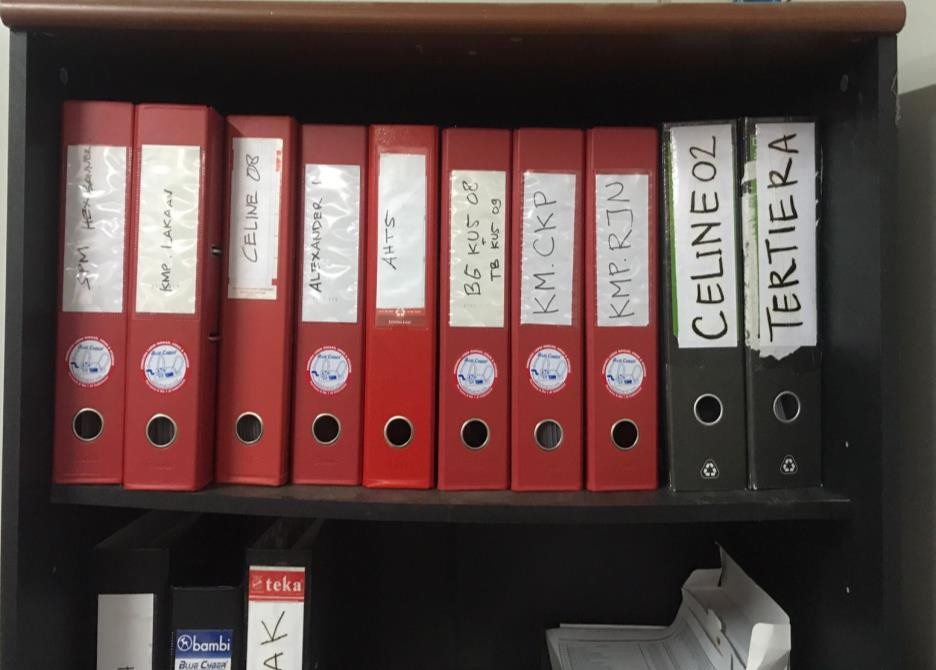 Gambar 4.4 PengarsipanKegiatan Kerja PraktikKerja Praktik merupakan suatu kegiatan studi lapangan dalam bidang Administrasi Keuangan & Akuntansi yang mencakup aktifitas antara lain :Pengenalan profil dan budaya perusahaanPengenalan produk yang ditawarkan dan dihasilkan oleh PT. Lamongan Marine IndustryPengamatan tentang Proses Kerja Administasi Keuangan & AkuntansiMembuat surat-menyurat terkait :PenawaranInvoiceKontrak atau Surat PerjanjianPurchase Order atau Surat Perintah KerjaBerita Acara Serah TerimaBerita Acara Penyelesaian PekerjaanSurat Permohonan Penambahan WaktuSurat Permohonan PembayaranPengarsipan data Administrasi Keuangan & AkuntansiPenulisan Laporan4.6 Jadwal Kerja PraktikTabel 4.6 Jadwal Kerja PraktikBAB V KESIMPULAN DAN SARANKesimpulanBerdasarkan pembahasan yang telah diuraikan pada bab-bab sebelumnya dapat disimpulkan sebagai berikut :Tugas khusus yang diberikan kepada mahasiswa adalah membuat surat- menyurat dan pengarsipan dalam proses administrasi perusahaan di bidang Keuangan & AkuntansiMelakukan pengamatan terhadap proses Administrasi Keuangan & Akuntansi dalam proyek docking/repair dan sandar kapalProses Administrasi di bidang Keuangan & Akuntansi di PT. Lamongan Marine Industry dikerjakan secara sistematis dan teratur sesuai dengan format perusahaan sehingga aktivitas maupun transaksi dapat tercatat secara terperinci dan jelasPengarsipan yang dilakukan di PT. Lamongan Marine Industry dikerjakan secara terstruktur dan dapat dipertanggungjawabkan sehingga dapat memberikan informasi maupun data saat dibutuhkan sebagai bahan bukti melakukan proses administrasi selanjutnyaAdanya pengalaman bekerja di Industri dengan memperoleh pengetahuan tentang teori-teori dan praktik yang belum pernah dipelajari di bangku perkuliahanSaranSelama melaksanakan Kerja Praktik, penulis ingin memberikan saran agar dapat dilaksanakan Kerja Praktik selanjutnya dengan lancar dan baik :Adanya kerjasama antara pihak PT. Lamongan Marine Industry dengan pihak Universitas Internasional Semen IndonesiaAdanya pembekalan secara umum dari program studi Akuntansi kepada mahasiswa Kerja Praktik tentang bidang-bidang tempat Kerja Praktik mahasiswaDAFTAR PUSTAKAKementerian Perhubungan. 2008. Undang-undang Republik Indonesia Nomor 17 Tahun 2008. https://jdih.dephub.go.id/ (diakses pada 7 September 2021)Veithzal Rivai dan Deddy Mulyadi, Kepemimpinan dan Perilaku Organisasi, (Jakarta: PT Raja Grafindo Persada, 2013), hlm. 357Ardiansyah, Novan. 2019. Pembuatan Aplikasi Pengarsipan Surat Menyurat. 16390100012-2019-STIKOMSURABAYA.pdf (dinamika.ac.id) (diakses pada 9 September 2021)Ali R, Faishal. Analisis Sistem Pengendalian Internal Siklus Pengeluaran Atas Utang Usaha Pada Pt Bima Surabaya (unair.ac.id) (diakses pada 9 September 2021)Seputar Pengetahuan. 2017. √ 13 Pengertian Arsip Menurut Para Ahli Terlengkap (seputarpengetahuan.co.id) (diakses pada 9 September 2021)SMKN 1 Ketapang. 2019. Tata Cara Pengarsipan (smkn1-ketapang.sch.id) (diakses pada 9 September 2021)Prawiro, M. 2018. Administrasi Keuangan : Pengertian, Fungsi, Manfaat, dan Komponennya. Administrasi Keuangan: Pengertian, Fungsi, Manfaat, dan Komponennya (maxmanroe.com) (diakses pada 13 September 2021)Ismail, Ibnu. 2020. Administrasi Keuangan : Pengertian, Tujuan, dan Fungsinya. https://accurate.id/ekonomi-keuangan/administrasi-keuangan/ (diakses pada 13 September 2021)UNIVERSITAS INTERNASIONAL SEMEN INDONESIA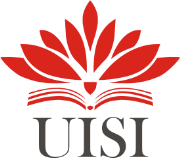 Kompleks PT. Semen Indonesia (Persero) Tbk.Jl. Veteran, Gresik Jawa Timur 61122Telp: (031) 3985482, (031) 3981732 ext. 3662 Fax: (031) 3985481LEMBAR ASSISTENSI KERJA PRAKTIKNama	:   Vina Auliyaur RohmahNIM	:   1021710045Program Studi	:   AkuntansiJudul Magang	:	Sistem	Pencatatan	Administrasi	Keuangan	PT Lamongan Marine IndustryKerja Praktik dilaksanakan terhitung mulai: 23 Agustus 2021 s/d 23 September 2021. Laporan harus sudah dikumpul : 23 Oktober 2021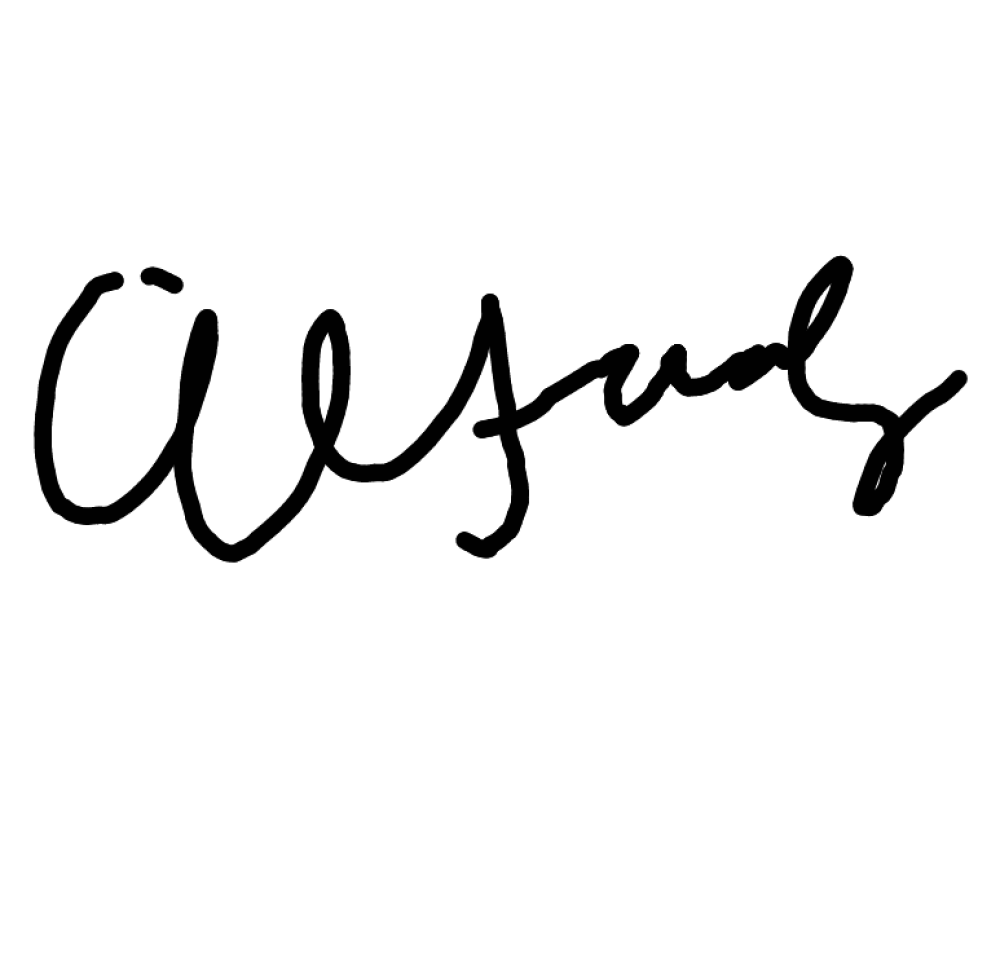 Lamongan, 27 September 2021 Dosen Pembimbing Kerja Praktik(Alfiana Fitri, S.A., M.A.) NIDN. 9017260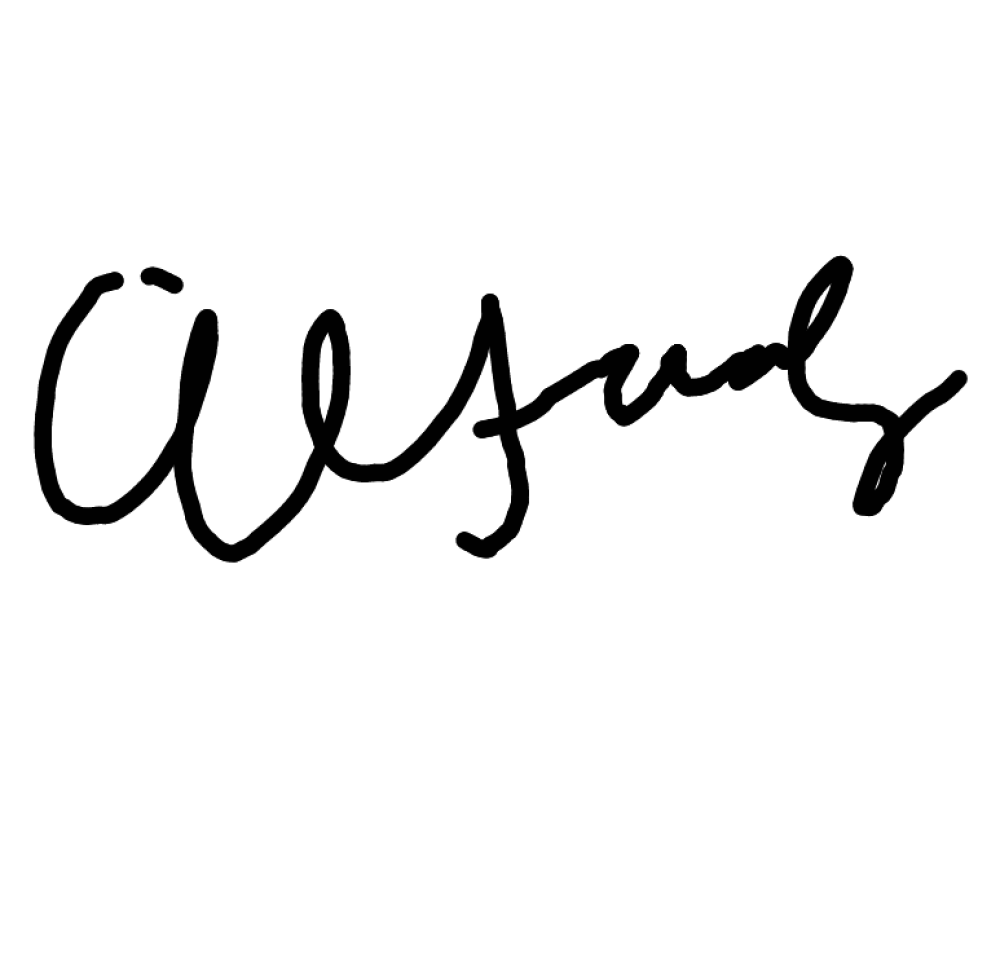 Catatan :Harap dosen menentukan sistem asistensi dengan mahasiswa, apabila proses asistensi atau pengumpulan laporan magang melewati batas waktu, maka mahasiswa dinyatakan tidak lulus magang.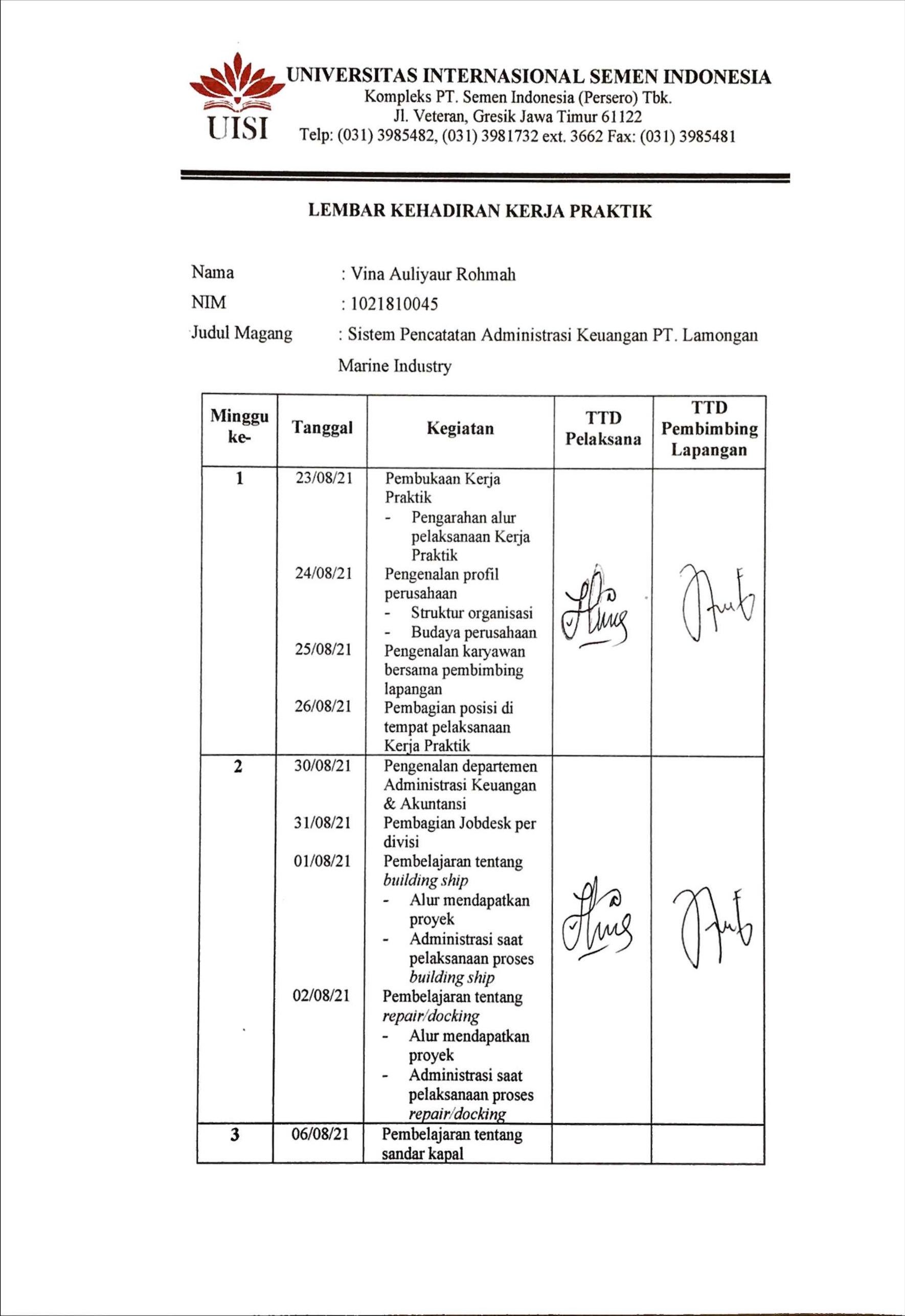 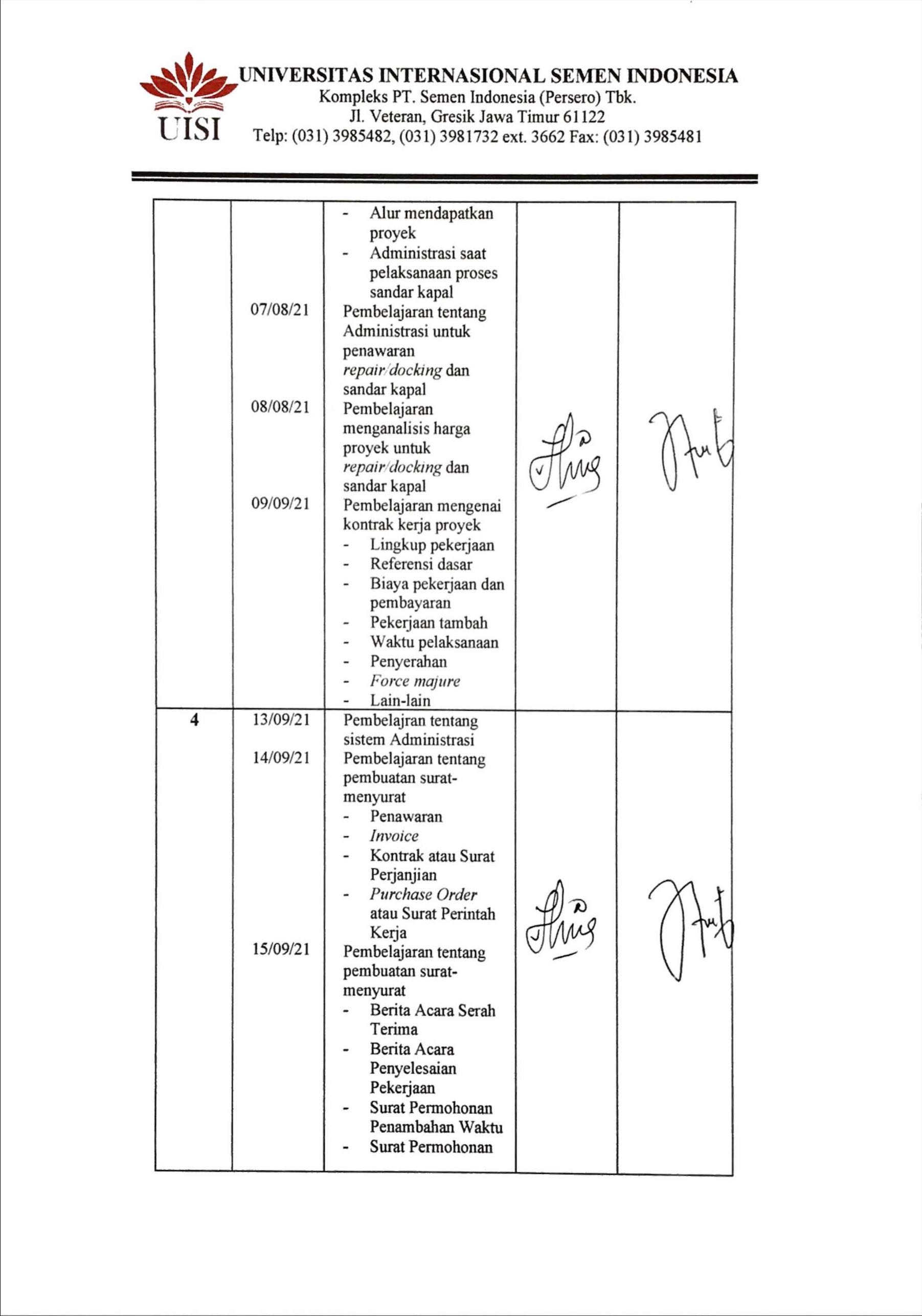 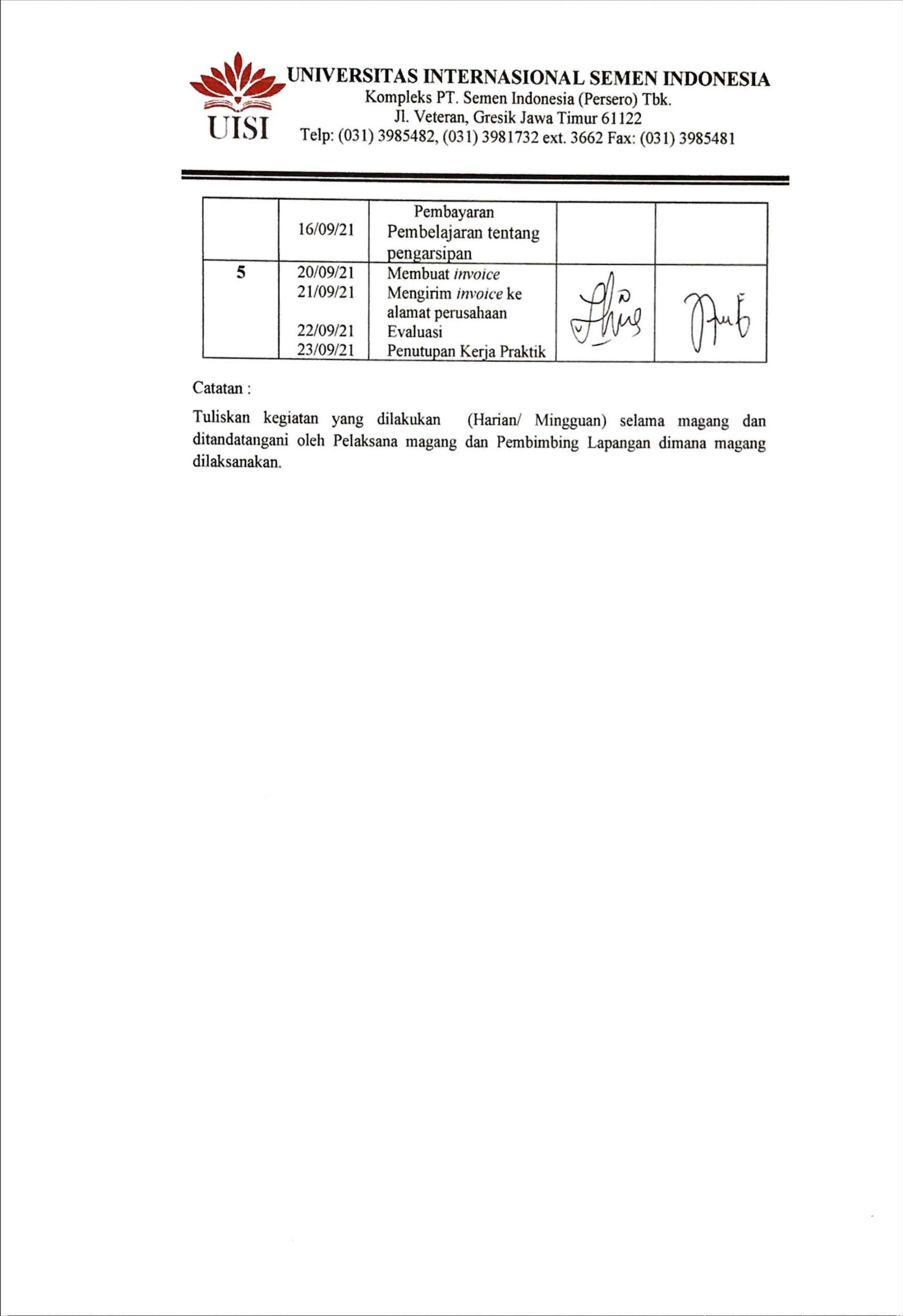 UNIVERSITAS INTERNASIONAL SEMEN INDONESIAKompleks PT. Semen Indonesia (Persero) Tbk.Jl. Veteran, Gresik Jawa Timur 61122Telp: (031) 3985482, (031) 3981732 ext. 3662 Fax: (031) 3985481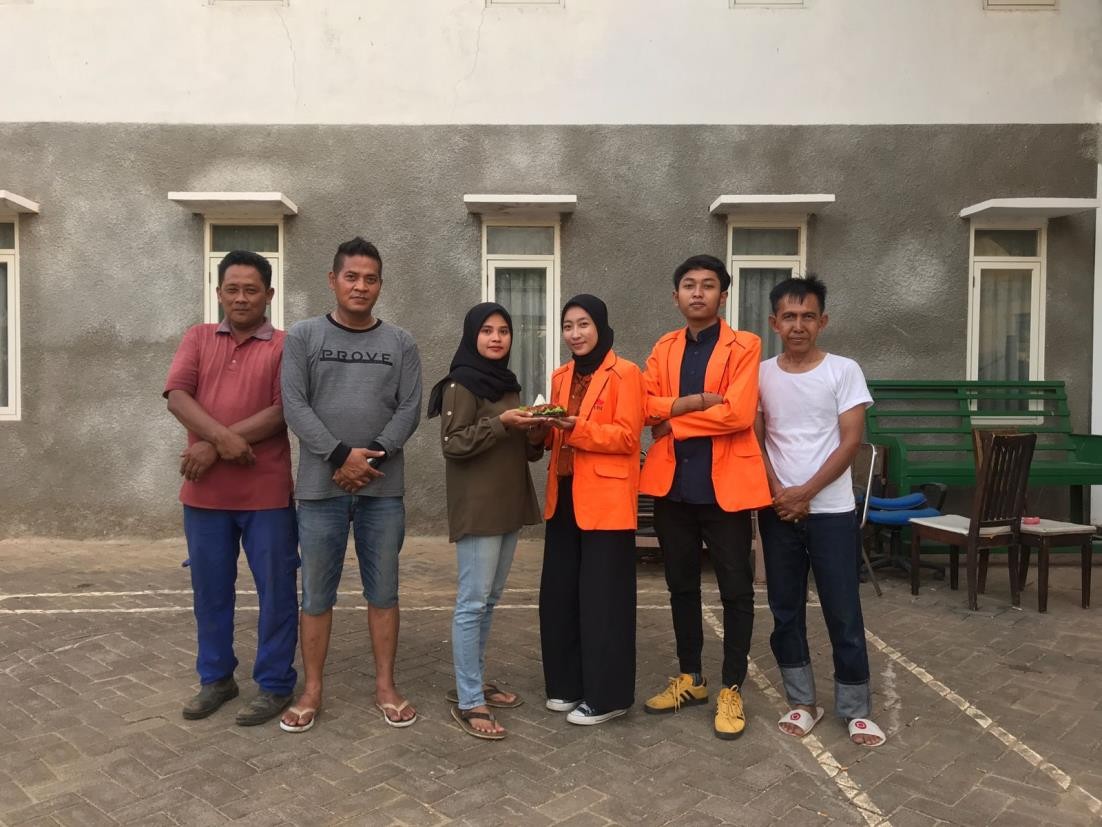 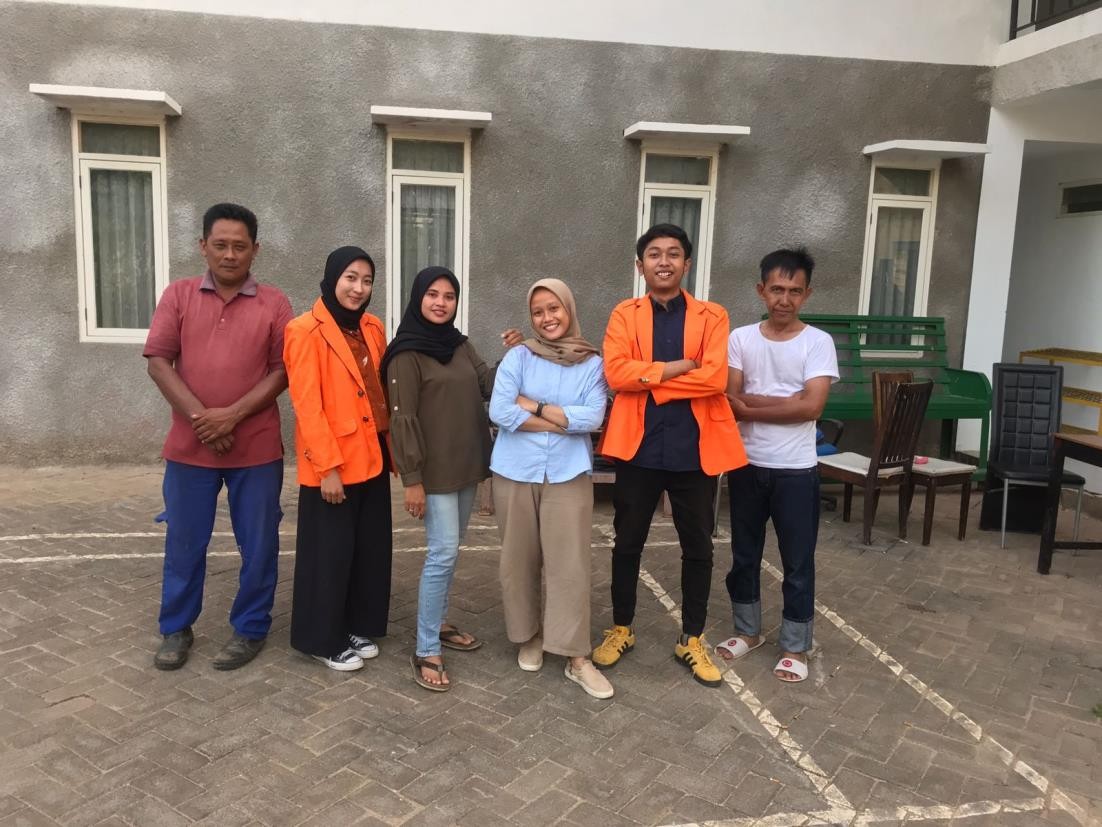 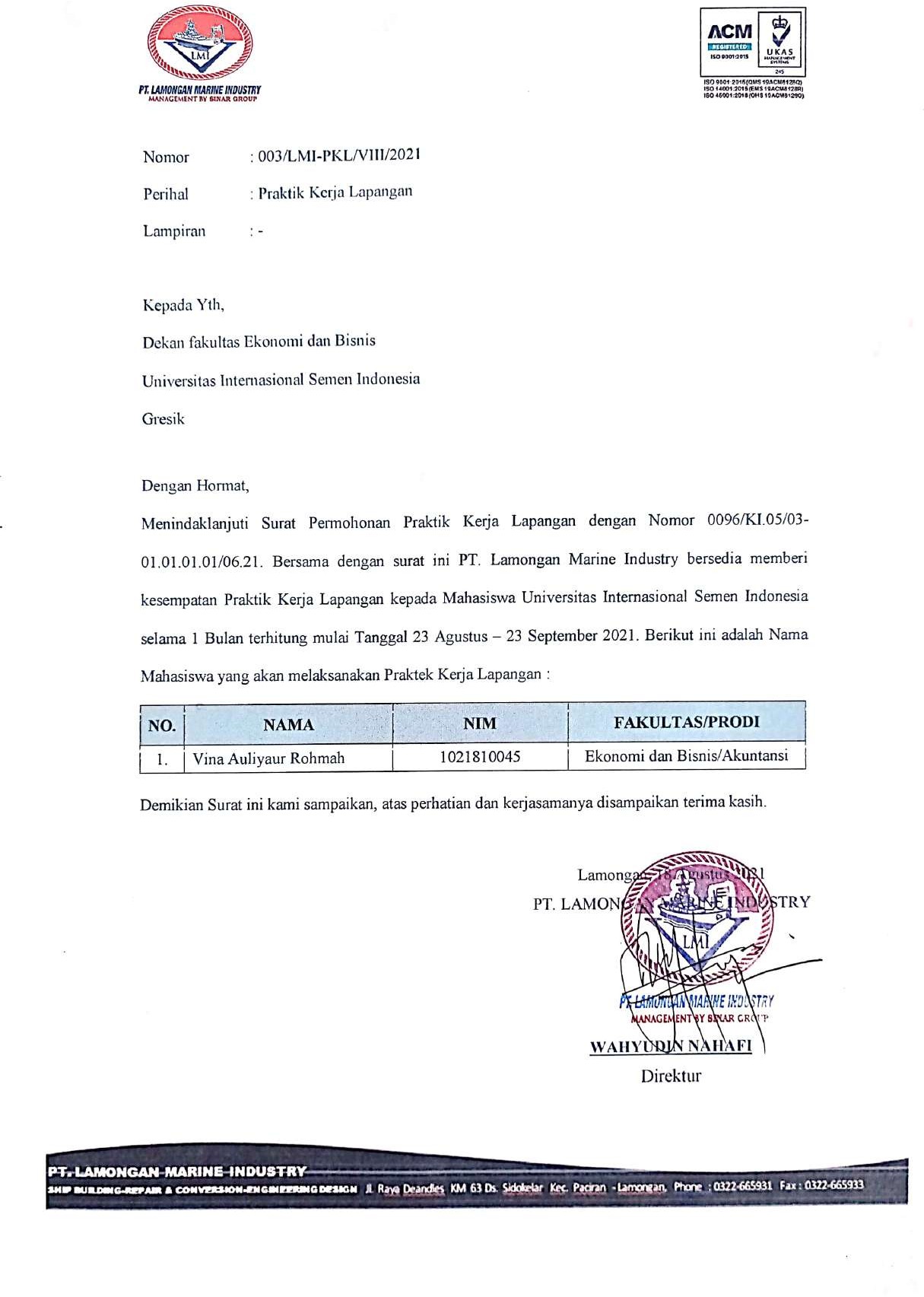 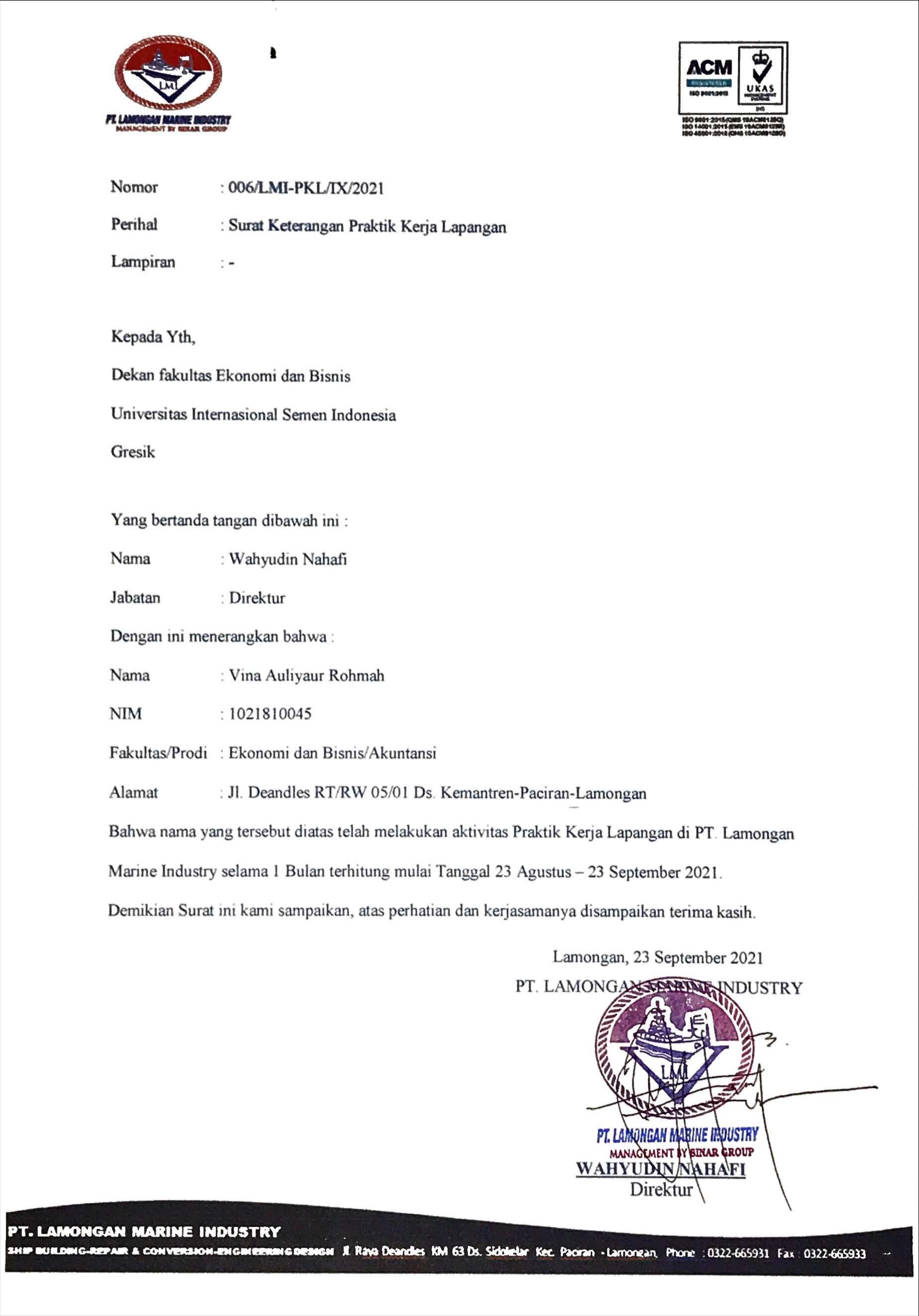 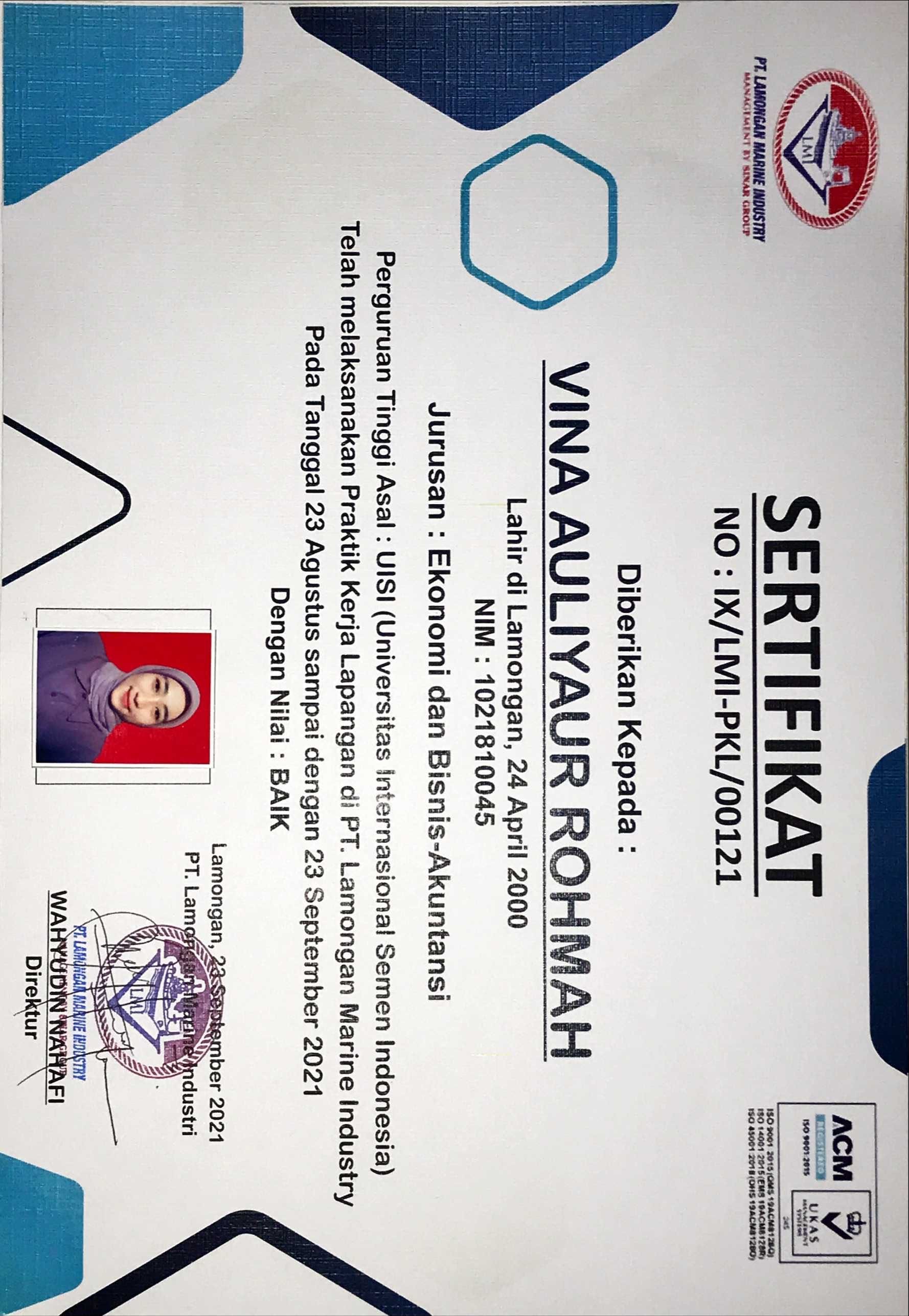 DescriptionQty@PriceAmountDP	Docking	KMP1Rp. 89,607,396Rp. 89,607,396Rajawali NusantaraunitTotal sesuai kontrakRp. 448,036,981DP 1 : 20%Rp. 89,607,396DP 2 : 15%Rp. 67,205,547DP 3 : 15%Rp. 67,205,547Pelunasan : 50%Rp. 224,018,491TotalRp. 89,607,396PPN 10%Rp. -Grand TotalRp. 89,607,396DescriptionQty@PriceAmountDP 2 Docking KMP1Rp. 67,205,547Rp. 67,205,547Rajawali NusantaraunitTotal sesuai kontrakRp. 448,036,981DP 1 : 20%Rp. 89,607,396DP 2 : 15%Rp. 67,205,547DP 3 : 15%Rp. 67,205,547Pelunasan : 50%Rp. 224,018,491TotalRp. 67,205,547PPN 10%Rp. -Grand TotalRp. 67,205,547DescriptionQty@PriceAmountDP 3 Docking KMP1Rp. 67,205,547Rp. 67,205,547Rajawali NusantaraunitTotal sesuai kontrakRp. 448,036,981DP 1 : 20%Rp. 89,607,396DP 2 : 15%Rp. 67,205,547DP 3 : 15%Rp. 67,205,547Pelunasan : 50%Rp. 224,018,491TotalRp. 67,205,547PPN 10%Rp. -Grand TotalRp. 67,205,547Grand TotalRp. 67,205,547DescriptionQty@PriceAmountPembayaran pelunasan Docking Repair KMP Rajawali Nusantara Kontrak NO 006/SP-DR/LMI/IX/20201 unitRp. 328,569,151Rp. 328,569,151TotalRp. 328,569,151PPN 10%Rp. -Grand TotalRp. 328,569,151NoDescriptionUnitUnit Rate12345General ServiceAsistensi sandar dan lepas tali Sandar dikadeDisediakan tempat sampah dan diangkat per hariPetugas keamananSewa Crane cap. 250 ton1 kali1 hari1 hari1 hari1 jamRp. 968.000.000Rp. 1.875.000.000Rp. 100.000Rp. 250.000Rp. 2.500.000BP Code	: AP-P1124Vendor Name : PT. LAMONGAN MARINE INDUSTRYVendor Address : Jl. Raya Deandles No. KM 63 Sidokelar, Paciran, Lamongan Jawa Timur Indonesia 62269TEL : 0322-665931PO No	: PVOM/PO2108-103301 PO Date		: 30.08.2021Quotation	Ref	:	NO. 002/PNW/VIII/21PR NO	: PVOM/PR2108-102580Vessel Name : SWIBER SAPPHIRE 9502000614PR Create Date : 19.08.2021PO No	: PVOM/PO2108-103301 PO Date		: 30.08.2021Quotation	Ref	:	NO. 002/PNW/VIII/21PR NO	: PVOM/PR2108-102580Vessel Name : SWIBER SAPPHIRE 9502000614PR Create Date : 19.08.2021Billing	Address	:	PT	VALLIANZ OFFSHORE MARITIMMenara	Jamsostek,	Gedung	Menara Utara 14th FloorJl. Jend. Gatot Subroto No. 38 JakartaIndonesia 12710TEL : +62 21 5296 1960 FAX : +62 215296 1960PO No	: PVOM/PO2108-103301 PO Date		: 30.08.2021Quotation	Ref	:	NO. 002/PNW/VIII/21PR NO	: PVOM/PR2108-102580Vessel Name : SWIBER SAPPHIRE 9502000614PR Create Date : 19.08.2021PO No	: PVOM/PO2108-103301 PO Date		: 30.08.2021Quotation	Ref	:	NO. 002/PNW/VIII/21PR NO	: PVOM/PR2108-102580Vessel Name : SWIBER SAPPHIRE 9502000614PR Create Date : 19.08.2021Delivery Date	: 01.09.2021Delivery Address : LAMONGAN Receiving Person/Contact : MASTERPayment Terms : 30 DAYSPayment Terms : 30 DAYSSubject : Repair Crane - LMISubject : Repair Crane - LMICurrency : IDRPO NO : PVOM/PO2108-103301PO NO : PVOM/PO2108-103301PO NO : PVOM/PO2108-103301S/NDESCRIPTIONGLCODEQTU/UNITPRICENETDISCNETAMOUNYMAMOUNTT1General service – asistensi sandar dan lepas taliOffer 1 set5206501L S968.0000.00968.0002General	service	– Sandar dikadeOffer estimation – 5days5206501L S9.375.0000.009.375.0003General service – Disediakan tempat sampah dan diangkat per hariOffer estimation – 5days5206501L S500.0000.00500.0004General	service	– Petugas keamanan Offer estimation – 5days5206501L S1.250.0000.001.250.0005General service – Sewa crane cap. 250 tonOffer estimation – 2hours5206501L S5.000.0000.005.000.000Total net value excl. GST	IDR 17,093,000.00 Input VAT (10.00%)	IDR 0.00Total Value	IDR 17,093,000.00Total net value excl. GST	IDR 17,093,000.00 Input VAT (10.00%)	IDR 0.00Total Value	IDR 17,093,000.00Total net value excl. GST	IDR 17,093,000.00 Input VAT (10.00%)	IDR 0.00Total Value	IDR 17,093,000.00Total net value excl. GST	IDR 17,093,000.00 Input VAT (10.00%)	IDR 0.00Total Value	IDR 17,093,000.00Total net value excl. GST	IDR 17,093,000.00 Input VAT (10.00%)	IDR 0.00Total Value	IDR 17,093,000.00Total net value excl. GST	IDR 17,093,000.00 Input VAT (10.00%)	IDR 0.00Total Value	IDR 17,093,000.00Total net value excl. GST	IDR 17,093,000.00 Input VAT (10.00%)	IDR 0.00Total Value	IDR 17,093,000.00Total net value excl. GST	IDR 17,093,000.00 Input VAT (10.00%)	IDR 0.00Total Value	IDR 17,093,000.00NoDescriptionQTYPriceTotal123Biaya Sandar Kapal TB. Swiber Sapphire Per.23-27 September 2021Asistensi sandar dan lepas taliSandar dikadeShore Con 380V, 50A, 3 Phase2 kali5 hari5 hariRp. 575.000Rp. 850.000Rp. 625.000Rp. 1.150.000Rp. 4.250.000Rp. 3.125.0004567Connect Disconnect Petugas keamanan Disediakan tempat sampah dan diangkat per hariSewa Crane cap. 250 ton2 kali5 hari5 hari2 jamRp. 287.000Rp. 250.000Rp. 100.000Rp. 1.500.000Rp. 574.000Rp. 1.250.000Rp. 500.000Rp. 3.000.000PPN 10%Rp. -Grand TotalRp. 13.849.000No.KegiatanMinggu ke 1Minggu ke 1Minggu ke 1Minggu ke 1Minggu ke 1Minggu ke 2Minggu ke 2Minggu ke 2Minggu ke 2Minggu ke 2Minggu ke 3Minggu ke 3Minggu ke 3Minggu ke 3Minggu ke 3Minggu ke 4Minggu ke 4Minggu ke 4Minggu ke 4Minggu ke 4Minggu ke 5Minggu ke 5Minggu ke 5Minggu ke 5Minggu ke 51Pengenalan Profil	& BudayaPerusahaan2Observasi dan Pengumpulandata3Pelaksanaantugas4PenulisanLaporanNoTanggalKegiatanParaf DosenPembimbing113 Agustus2021Konsultasi	mengenai	proposal	Kerja Praktik dan permohonan Tanda Tanganpada proposal via WhatsApp231 Agustus2021Konfirmasi	terkait	pengajuanpelaksanaan	Kerja	Praktik	di	PT. Lamongan Marine Industry via email327 September2021Konsultasi	mengenai	Laporan	Kerja Praktik via WhatsApp